In addition to the activities on the grid we will be completing a 10 minute daily meditation session after lunch – videos can be found for this by searching ‘children’s meditation’ on you tube. There are lots of different ones to choose from!We will also be completing daily name writing – it would be great if you could do this at home too. Please try to encourage your child to use cursive handwriting using lead ins and lead outs. Thank you for your support!Monday 8th February-    L/PD/CL         When I grow up…Talk about all of the different people who help us. There are lots! Draw a picture to show what you would like to do for a job when you grow up. What would you have to wear? Would you need any special tools/equipment? A special vehicle maybe?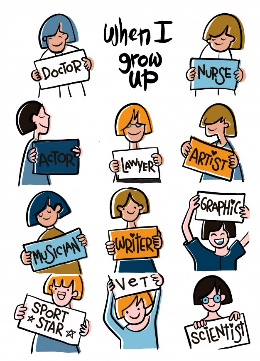 Try labelling your picture.Tuesday 9th February PE Cracker The Dragon Of Wonder | A Cosmic Kids Yoga Adventure! - YouTubeMusicPractise your dancing skills – can you make up your own dance?Preschool Learn to Dance: Banana Boogie - YouTubeTuesday 9th February PE Cracker The Dragon Of Wonder | A Cosmic Kids Yoga Adventure! - YouTubeMusicPractise your dancing skills – can you make up your own dance?Preschool Learn to Dance: Banana Boogie - YouTubeWednesday 10th February     UtW/CL/PDExplore the videos all about the Chinese New Year.. https://www.bbc.co.uk/cbeebies/watch/chinese-new-yearUse your cutting skills to create a Chinese lantern. Follow the instructions in your home learning pack. You could use glitter/sequins to decorate your lantern.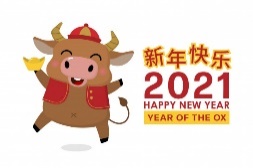 Wednesday 10th February     UtW/CL/PDExplore the videos all about the Chinese New Year.. https://www.bbc.co.uk/cbeebies/watch/chinese-new-yearUse your cutting skills to create a Chinese lantern. Follow the instructions in your home learning pack. You could use glitter/sequins to decorate your lantern.Thursday 11th February PSE/EADShare the powerpoint about Valentine’s day. It is all about people who are special to us, that we love. Create a love heart themed item – you can choose how you would like to do this. You could thread, collage, paint, colour, handprint, bake, mould! Be as creative as you can and then think of somebody you love that you could give your heart to. 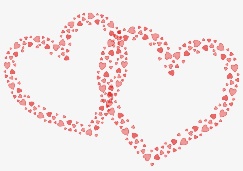 Friday 12th February    M    Shrove Tuesday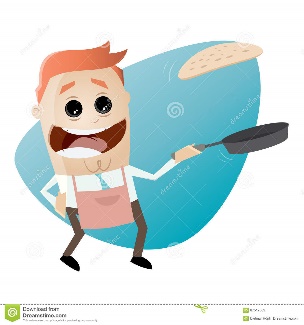 Pancake flipping! Make a pancake out of card or cardboard. Put it in a pan and see how many times you can flip it without dropping it on the floor! How many flips can you get in 30 seconds?Friday 12th February    M    Shrove TuesdayPancake flipping! Make a pancake out of card or cardboard. Put it in a pan and see how many times you can flip it without dropping it on the floor! How many flips can you get in 30 seconds?Monday 22nd February              UtW/CL/EADOn the Farm – Old McDonaldSing Old Mcdonald – think of as many different farm animals as you can – can you make each noise that the animal makes. Choose one of the animals and make your own farm animal mask!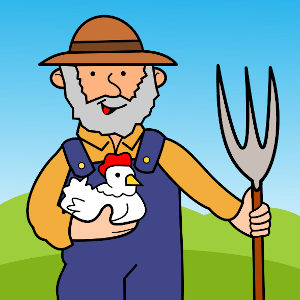 Monday 22nd February              UtW/CL/EADOn the Farm – Old McDonaldSing Old Mcdonald – think of as many different farm animals as you can – can you make each noise that the animal makes. Choose one of the animals and make your own farm animal mask!Tuesday 23rd February                             PE Farm Animal Exercise | Indoor Workout for Children | No Equipment Needed PE Lesson for Kids - YouTubeMusicJoin in with Mr Hall’s music lessonsMusic Time 1 - YouTubeTuesday 23rd February                             PE Farm Animal Exercise | Indoor Workout for Children | No Equipment Needed PE Lesson for Kids - YouTubeMusicJoin in with Mr Hall’s music lessonsMusic Time 1 - YouTubeWednesday 24th February       M               Look at the farm picture (in your home learning pack) Count each animal carefully using 1:1 touch counting, when you have counted have a go at writing the number in the box. 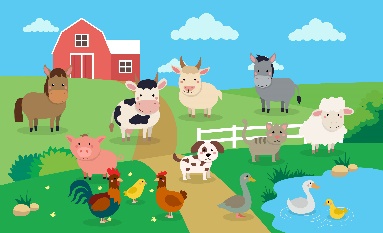 Wednesday 24th February       M               Look at the farm picture (in your home learning pack) Count each animal carefully using 1:1 touch counting, when you have counted have a go at writing the number in the box. Thursday 25th February     L/CLGuess the farm animal game. Have a selection of toy farm animals or pictures in a box.. Give clues to your child about the animal, you could include words that it rhymes with, the initial sound of the animal, if they haven’t got the answer you could segment the answer and encourage them to blend!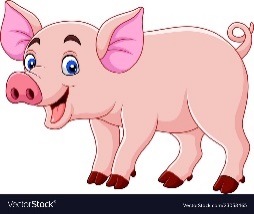 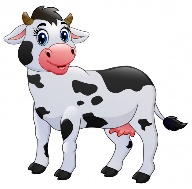 Thursday 25th February     L/CLGuess the farm animal game. Have a selection of toy farm animals or pictures in a box.. Give clues to your child about the animal, you could include words that it rhymes with, the initial sound of the animal, if they haven’t got the answer you could segment the answer and encourage them to blend!Friday 26th February     PSE      Read the story ‘Odd Jobs’ from in your home learning pack. Answer the questions and talk about the jobs that you do at home. Could you think of any other jobs you would like to do at home to help your mummy and daddy?`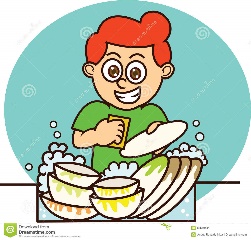 Friday 26th February     PSE      Read the story ‘Odd Jobs’ from in your home learning pack. Answer the questions and talk about the jobs that you do at home. Could you think of any other jobs you would like to do at home to help your mummy and daddy?`